К А Р А Р				      	        ПОСТАНОВЛЕНИЕ         «17» декабрь 2013 й.	          № 60	           «17» декабря 2013 г.О  программе сельского поселения «Снижение рисков и смягчение последствий чрезвычайных ситуаций природного и техногенного характера  на территории сельского поселения Старотумбагушевский сельсовет муниципального района Шаранский район Республики Башкортостан на 2014-2016  годы»В соответствии с пунктом 21 части 1 статьи 15 Федерального закона            от 6 октября 2003 года № 131-ФЗ «Об общих принципах организации местного самоуправления в Российской Федерации», Федеральным законом                          от 21 декабря 1994 года № 68-ФЗ «О защите населения и территорий от чрезвычайных ситуаций природного и техногенного характера»,                              во исполнение постановления Правительства Республики Башкортостан                от 11 июня 2013 года № 241 «О долгосрочной целевой программе «Снижение рисков и смягчение последствий чрезвычайных ситуаций природного и техногенного характера в Республике Башкортостан до 2017 года»» и в целях последовательного снижения рисков чрезвычайных ситуаций, повышения безопасности населения и защищенности потенциально опасных объектов                    от угроз природного и техногенного характера, а также обеспечения необходимых условий для безопасной жизнедеятельности и устойчивого социально-экономического развития сельского поселения, ПОСТАНОВЛЯЮ:Утвердить прилагаемую целевую программу «Снижение рисков и смягчение последствий чрезвычайных ситуаций природного и техногенного характера  на территории сельского поселения Старотумбагушевский  сельсовет муниципального района Шаранский район Республики Башкортостан на 2014-2016 годы» (далее - Программа). Мероприятия и объемы финансирования Программы подлежат ежегодной корректировке с учетом возможностей бюджета сельского поселения Старотумбагушевский сельсовет муниципального района Шаранский район Республики Башкортостан.3. Контроль за выполнением настоящего постановления оставляю за собой.Глава сельского поселения				                Старотумбагушевский сельсовет                                           И.Х. БадамшинУтвержденопостановлением главы сельского поселения                                                                                   Старотумбагушевский              сельсовет Муниципального районаШаранский район                        Республики Башкортостанот 17.12.2013 г. № 60Программа сельского поселения«Снижение рисков и смягчение последствий чрезвычайных ситуаций природного и техногенного характера на территории сельского поселения Старотумбагушевский сельсовет  муниципального района Шаранский район Республики Башкортостан на 2014-2016 годы»СОДЕРЖАНИЕПаспорт Программы1. ВведениеЦелевая программа «Снижение рисков и смягчение последствий чрезвычайных ситуаций природного и техногенного характера в муниципальном районе Шаранский район до 2017 года» является частью республиканской целевой программы «Снижение рисков и смягчение последствий чрезвычайных ситуаций природного и техногенного характера в Республике Башкортостан до 2017 года», утвержденной Постановлением Правительства Республики Башкортостан от 11 июня 2013 года № 241.Программа разработана для  обеспечения устойчивого социально-экономического развития района за счет реализации комплекса организационно-технических мероприятий, направленных на снижение  ущерба от чрезвычайных ситуаций, пожаров и несчастных случаев на воде, достижение необходимого уровня пожарной безопасности и безопасности пребывания людей на водных объектах.2. Содержание проблемы и обоснованиенеобходимости ее решения программными методамиШаранский район расположен на западной части Республики Башкортостан. Рельеф района равнинно-холмистый, 24 % площади занимают леса, в основном, смешанного типа. Общая площадь земель лесного фонда составляет 31029 га. Высокая степень пожарной опасности характерна для хвойных лесов. На леса высокой и средней горимости приходится 24,9 % общей площади лесов района. По территории района протекают реки Ик, Сюнь, Шаранка, Шалтык шириной от 5 до 25 метров, глубиной от 1 до 6 метров. Ледяной покров на реках устанавливается с ноября до середины апреля. Имеется 6 прудов площадью 111 га и объемом 4,2 млн.м3,                             1 водохранилище на р.Сюнь с рабочим объемом 3,2 млн м3. На территории района вероятными источниками возникновения техногенных ЧС являются утечки и разливы нефти и нефтепродуктов с магистрального нефтепровода, промысловых трубопроводов, на территории автозаправочных станций, а также утечки природного газа с магистральных газопроводов и сетевого газа, подаваемого населению. На территории района возможны аварии на магистральном газопроводе высокого давления с последующим горением, а также локальные утечки нефти с нефтепровода «Чекмагуш – Азнакаево» и внутрипромысловых нефтепроводов. Химически и биологически опасные вещества в районе не производятся. Высокий удельный вес занимает количество пожаров в жилом секторе.По территории муниципального района проходит 319 км автодорог, в том числе 146 км с твердым покрытием, эксплуатируется более 45 км магистральных нефтепроводов, 200 км магистральных и 486 км межпоселковых газопроводов. Сохраняется вероятность возникновения чрезвычайных ситуаций с тяжелыми последствиями на автотранспорте при перевозке огнеопасных, взрывчатых веществ и АХОВ, несмотря на то, что перевозка осуществляется без заезда в населенные пункты специально оборудованными автомобилями. В районе ежегодно образуется около 90 тысяч тонн отходов (более 25 наименований), основное количество которых приходится на долю сельскохозяйственных предприятий.Угроза чрезвычайных ситуаций природного характера зафиксированы в виде сильных морозов, дождей, ураганного ветра с градом и засухи. Анализ ЧС природного характера показывает, что они на территории района случаются с периодичностью в два года 1 (один) раз. На территории района заболеваемость геморрагической лихорадки с почечным синдромом (ГЛПС) колеблется от 5 до 35 случаев (на 100 тыс.чел.), начало эпидемиологического сезона отмечается в мае - июне, сезонность носит летне-осенний характер.Эпизоотолого - эпидемиологическая обстановка по бешенству в районе по-прежнему остается напряженной. Основной причиной ухудшения эпизоотической обстановки является увеличение численности лис – основных хранителей вируса бешенства в природе и неудовлетворительная борьба с безнадзорными животными в населенных пунктах, а также нарушения правил содержания животных их владельцами.В районе проводится определенная работа по предупреждению и подготовке к ликвидации последствий возможных чрезвычайных ситуаций. Современное состояние звена БТП РСЧС еще не в полной мере обеспечивает комплексное решение проблемы защиты населения и территорий от чрезвычайных ситуаций. На современном этапе целью в области обеспечения безопасности населения и территории района является обеспечение гарантированного уровня природно-техногенной безопасности на основе показателей приемлемого риска за счет осуществления комплекса мер, направленных на предупреждение и предотвращение чрезвычайных ситуаций, а также на сохранение здоровья людей, снижение материальных потерь и размеров ущерба окружающей природной среде. Повышение безопасности населения на территории района требует комплексного подхода, координации усилий различных предприятий и организаций по снижению уровня риска. Программа должна служить исходной базой при составлении отраслевых и объектовых программ и планов.Перечень подпрограмм и основных программных мероприятийВ рамках Программы планируется реализация следующих подпрограмм: «Повышение безопасности населения сельского поселения Старотумбагушевский сельсовет муниципального района Шаранский район Республики Башкортостан и защищенности потенциально опасных объектов экономики от угроз природного и техногенного характера»;«Пожарная безопасность в сельском поселении Старотумбагушевский сельсовет муниципального района Шаранский район Республики Башкортостан»;«Создание общественных спасательных постов в местах массового отдыха населения и обучение населения, прежде всего детей, плаванию и приемам спасания на воде в сельском поселении Старотумбагушевский сельсовет муниципального района Шаранский район Республики Башкортостан».Ресурсное обеспечение программыРеализация мероприятий Программы осуществляется за счет средств бюджета сельского поселения Старотумбагушевский сельсовет муниципального района Шаранский район в размере 60.0 тыс. рублей,  в 2014 г. - 60,0 тыс. руб., в 2015 г. –      , в 2016 г. –   . и средств исполнителей в пределах утвержденной сметы расходов.Конкретные объемы финансирования мероприятий Программы определяются при разработке и утверждении местного бюджета на соответствующий год и могут корректироваться исходя из финансовых возможностей сельского поселения Старотумбагушевский сельсовет.5. Механизм реализации Программы и контроль за ходом ее выполненияПрограмма представляет собой комплекс мероприятий, направленных на решение проблем в области снижения рисков чрезвычайных ситуаций, повышения безопасности населения и защищенности потенциально опасных объектов от угроз природного и техногенного характера, а также на обеспечение необходимых условий для безопасной жизнедеятельности и устойчивого социально-экономического развития сельского поселения Старотумбагушевский сельсовет муниципального района Шаранский район Республики Башкортостан.В связи с этим механизм реализации Программы предполагает:постоянную координацию действий исполнителей программных мероприятий;принятие мер по увеличению доли средств внебюджетных источников в общем объеме финансирования Программы.Контроль за выполнением Программы возлагается на комиссию по чрезвычайным ситуациям и обеспечению пожарной безопасности сельского поселения Старотумбагушевский сельсовет муниципального района Шаранский район Республики Башкортостан и отдел по ГО и ЧС.Информация о ходе выполнения местной Программы и использования ресурсов бюджета сельского поселения Старотумбагушевский сельсовет муниципального района Шаранский район предоставляется в установленном законодательством Республики Башкортостан порядке.6. Перечень программных мероприятий«Снижение рисков и смягчение последствий чрезвычайных ситуаций природного и техногенного характера»  СПИСОКиспользованных сокращенийБАШКОРТОСТАН РЕСПУБЛИКАҺЫ                                             ШАРАН РАЙОНЫ МУНИЦИПАЛЬ РАЙОНЫ                                 ИСКЕ ТОМБАҒОШ АУЫЛ СОВЕТЫ                                                      АУЫЛ БИЛӘМӘҺЕ ХАКИМИӘТЕ                                                                 Иске Томбағош ауылы, тел.(34769) 2-47-19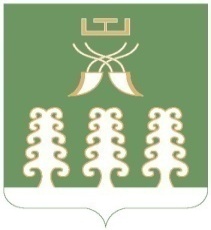 РЕСПУБЛИКА БАШКОРТОСТАН                                  МУНИЦИПАЛЬНЫЙ РАЙОН ШАРАНСКИЙ РАЙОН   АДМИНИСТРАЦИЯ  СЕЛЬСКОГО ПОСЕЛЕНИЯ СТАРОТУМБАГУШЕВСКИЙ СЕЛЬСОВЕТ                                                        д. Старотумбагушево, тел.(34769) 2-47-19Паспорт Программы31.Введение52.Содержание проблемы и обоснование необходимости ее решения программными методами53.Перечень подпрограмм и основных программных мероприятий64.Ресурсное обеспечение Программы75.Механизм реализации Программы и контроль за ходом ее     выполнения76.Перечень программных мероприятий8Список использованных сокращений15Наименование ПрограммыСнижение рисков и смягчение последствий чрезвычайных ситуаций природного и техногенного характера на территории сельского поселения Старотумбагушевский сельсовет  муниципального района Шаранский район Республики Башкортостан на 2014-2016 годыОснование для разработки ПрограммыЗакон Республики Башкортостан от 14 марта 1996 г.              № 26-з «О защите населения и территорий от чрезвычайных ситуаций природного и техногенного характера».Постановление Правительства Республики Башкортостан от 11 июня 2013 г. № 241 «О долгосрочной целевой программе «Снижение рисков и смягчение последствий чрезвычайных ситуаций природного и техногенного характера в Республике Башкортостан до 2017 года».Основные разработчики ПрограммыАдминистрация сельского поселения Старотумбагушевский сельсовет муниципального района Шаранский район Республики БашкортостанЦели и задачи Программы     Цели:последовательное снижение рисков чрезвычайных ситуаций;повышение безопасности населения и защищенности потенциально опасных объектов от угроз природного и техногенного характера;обеспечение необходимых условий для безопасной жизнедеятельности и устойчивого социально-экономического развития сельского поселения Цели и задачи ПрограммыЗадачи:развитие системы муниципального контроля и регулирования рисков чрезвычайных ситуаций природного и техногенного характера;развитие и совершенствование системы информационного обеспечения управления рисками ЧС, соответствующих систем связи и оповещения;прогнозирование рисков чрезвычайных ситуаций на потенциально опасных объектах и разработка комплекса мер по обеспечению необходимого уровня их защищенности; совершенствование системы муниципального управления и экстренного реагирования в чрезвычайных и кризисных ситуациях;совершенствование организационной основы сил и средств ликвидации чрезвычайных ситуаций, тушения пожаров и гражданской обороны;совершенствование системы обучения населения в области безопасности жизнедеятельности;Важнейшие целевые индикаторы и показатели Снижение ущерба от чрезвычайных ситуаций, в том числе:снижение количества гибели людей;снижение количества пострадавшего населения; снижение экономического ущерба; повышение эффективности прогнозирования чрезвычайных ситуаций; повышение эффективности затрат на мероприятия по предупреждению чрезвычайных ситуацийСроки и этапы реализации Программы2014-2016 гг.Объемы и источники финансирования Программы Общий объем финансирования Программы за счет всех источников финансирования составляет 60,0 тыс. руб.Источниками финансирования Программы являются:бюджет сельского поселения – 60,0 тыс.руб.Ожидаемые конечные результаты реализации Программы и показатели ее социально-экономической эффективностиУлучшение качества жизни населения путем снижения рисков чрезвычайных ситуаций природного и техногенного характера, повышения до приемлемого уровня безопасности населения и защищенности потенциально опасных объектов от ЧС;снижение ущерба от чрезвычайных ситуаций по отношению к показателям 2013 года, в том числе: не допустить гибель людей;количества пострадавшего населения – до 4-6%; экономического ущерба – до 5-7%;повышение эффективности информационного обеспечения мероприятий по предупреждению чрезвычайных ситуаций, систем мониторинга и прогнозирования чрезвычайных ситуаций по отношению к показателям 2013 года, в том числе: полноты мониторинга – до 6-8%; достоверности прогноза – до 10-12%№ п/пНаименование мероприятияИсполнитель мероприятияНаправление и источник финансированияПрогнозируемый объем финансирования, тыс..руб.Прогнозируемый объем финансирования, тыс..руб.Прогнозируемый объем финансирования, тыс..руб.Прогнозируемый объем финансирования, тыс..руб.Ожидаемые результатыреализации мероприятияОжидаемые результатыреализации мероприятияОжидаемые результатыреализации мероприятия№ п/пНаименование мероприятияИсполнитель мероприятияНаправление и источник финансированиявсегов т.ч.по годамв т.ч.по годамв т.ч.по годам№ п/пНаименование мероприятияИсполнитель мероприятияНаправление и источник финансированиявсего20142015201612345678111111Подпрограмма «Повышение безопасности населения сельского поселения Старотумбагушевский сельсовет муниципального района  Шаранский район Республики Башкортостан и защищенности потенциально опасных объектов экономики от угроз природного и техногенного характера»Подпрограмма «Повышение безопасности населения сельского поселения Старотумбагушевский сельсовет муниципального района  Шаранский район Республики Башкортостан и защищенности потенциально опасных объектов экономики от угроз природного и техногенного характера»Подпрограмма «Повышение безопасности населения сельского поселения Старотумбагушевский сельсовет муниципального района  Шаранский район Республики Башкортостан и защищенности потенциально опасных объектов экономики от угроз природного и техногенного характера»Подпрограмма «Повышение безопасности населения сельского поселения Старотумбагушевский сельсовет муниципального района  Шаранский район Республики Башкортостан и защищенности потенциально опасных объектов экономики от угроз природного и техногенного характера»Подпрограмма «Повышение безопасности населения сельского поселения Старотумбагушевский сельсовет муниципального района  Шаранский район Республики Башкортостан и защищенности потенциально опасных объектов экономики от угроз природного и техногенного характера»Подпрограмма «Повышение безопасности населения сельского поселения Старотумбагушевский сельсовет муниципального района  Шаранский район Республики Башкортостан и защищенности потенциально опасных объектов экономики от угроз природного и техногенного характера»Подпрограмма «Повышение безопасности населения сельского поселения Старотумбагушевский сельсовет муниципального района  Шаранский район Республики Башкортостан и защищенности потенциально опасных объектов экономики от угроз природного и техногенного характера»Подпрограмма «Повышение безопасности населения сельского поселения Старотумбагушевский сельсовет муниципального района  Шаранский район Республики Башкортостан и защищенности потенциально опасных объектов экономики от угроз природного и техногенного характера»Подпрограмма «Повышение безопасности населения сельского поселения Старотумбагушевский сельсовет муниципального района  Шаранский район Республики Башкортостан и защищенности потенциально опасных объектов экономики от угроз природного и техногенного характера»Подпрограмма «Повышение безопасности населения сельского поселения Старотумбагушевский сельсовет муниципального района  Шаранский район Республики Башкортостан и защищенности потенциально опасных объектов экономики от угроз природного и техногенного характера»Подпрограмма «Повышение безопасности населения сельского поселения Старотумбагушевский сельсовет муниципального района  Шаранский район Республики Башкортостан и защищенности потенциально опасных объектов экономики от угроз природного и техногенного характера»1.1.Совершенствование системы информирования и оповещения населения Администрация сельского поселенияВсего,в том числе:бюджет сельского поселения1010Повышение эффективности информационных материалов по проблемам обеспечения безопасности жизнедеятельностиПовышение эффективности информационных материалов по проблемам обеспечения безопасности жизнедеятельностиПовышение эффективности информационных материалов по проблемам обеспечения безопасности жизнедеятельности1.2.Обеспечение хранения и содержания резерва материальных ресурсов, предназначенных для ликвидации последствий чрезвычайных ситуаций и ГОАдминистрация сельского поселенияВсего,в том числе:бюджет сельского поселения1010Обеспечение хранения и содержания резерва материальных ресурсовОбеспечение хранения и содержания резерва материальных ресурсовОбеспечение хранения и содержания резерва материальных ресурсов1.3.Развитие и совершенствование системы подготовки должностных лиц  и специалистов в области предупреж-дения и ликвидации последствий чрезвычайных ситуаций, системы  обучения населения к действиям в ЧСВсего,в том числе:бюджет сельского поселения1010--Повышение уровня знаний должностных лиц и населения в области обеспечения безопасности жизнедеятельностиПовышение уровня знаний должностных лиц и населения в области обеспечения безопасности жизнедеятельностиПовышение уровня знаний должностных лиц и населения в области обеспечения безопасности жизнедеятельности                    ИТОГО30.030,0            2.  Подпрограмма «Пожарная безопасность в сельском поселении Старотумбагушевский сельсовет муниципального района                                              Шаранский район Республики Башкортостан»            2.  Подпрограмма «Пожарная безопасность в сельском поселении Старотумбагушевский сельсовет муниципального района                                              Шаранский район Республики Башкортостан»            2.  Подпрограмма «Пожарная безопасность в сельском поселении Старотумбагушевский сельсовет муниципального района                                              Шаранский район Республики Башкортостан»            2.  Подпрограмма «Пожарная безопасность в сельском поселении Старотумбагушевский сельсовет муниципального района                                              Шаранский район Республики Башкортостан»            2.  Подпрограмма «Пожарная безопасность в сельском поселении Старотумбагушевский сельсовет муниципального района                                              Шаранский район Республики Башкортостан»            2.  Подпрограмма «Пожарная безопасность в сельском поселении Старотумбагушевский сельсовет муниципального района                                              Шаранский район Республики Башкортостан»            2.  Подпрограмма «Пожарная безопасность в сельском поселении Старотумбагушевский сельсовет муниципального района                                              Шаранский район Республики Башкортостан»            2.  Подпрограмма «Пожарная безопасность в сельском поселении Старотумбагушевский сельсовет муниципального района                                              Шаранский район Республики Башкортостан»            2.  Подпрограмма «Пожарная безопасность в сельском поселении Старотумбагушевский сельсовет муниципального района                                              Шаранский район Республики Башкортостан»            2.  Подпрограмма «Пожарная безопасность в сельском поселении Старотумбагушевский сельсовет муниципального района                                              Шаранский район Республики Башкортостан»            2.  Подпрограмма «Пожарная безопасность в сельском поселении Старотумбагушевский сельсовет муниципального района                                              Шаранский район Республики Башкортостан»2.1.Приобретение противопожарного, аварийно-спасательного инструмента и оборудованияАдминистрация сельского поселенияВсего,в том числе:средства организаций3030Повышение качества пожарной безопасностиПовышение качества пожарной безопасностиПовышение качества пожарной безопасности2.2.Ремонт зданий пожарных депо и приспособленных помещенийАдминистрация сельского поселенияВсего,в том числе:Обеспечение хранения пожарной и приспособленной техникиОбеспечение хранения пожарной и приспособленной техникиОбеспечение хранения пожарной и приспособленной техники2.3.Развитие доброволь-ной  пожарной охраныАдминистрация                              сельского поселенияВсего,Повышение качества реагирования на ЧСПовышение качества реагирования на ЧСПовышение качества реагирования на ЧС              ИТОГО30303.1.Определение мест неорганизованного отдыха населения на воде, которые массово посещает население в купальный сезон и на которых отсутствуют спасательные постыАдминистрация сельского поселенияВсего,в том числе:средства организаций--------Снижение количества погибших и пострадавших от несчастных случаев на воде во время купания в неорганизованных местах массового отдыха населения на водных объектахСнижение количества погибших и пострадавших от несчастных случаев на воде во время купания в неорганизованных местах массового отдыха населения на водных объектахСнижение количества погибших и пострадавших от несчастных случаев на воде во время купания в неорганизованных местах массового отдыха населения на водных объектах3.2.Опубликование в средствах массовой информации и подготовка выступлений о необходимости соблюдения мер безопасности на водных объектах и приемах спасанияАдминистрация сельского поселенияВсего,в том числе:бюджет сельского поселения--------Информирование населения о мерах безопасности; повышение готовности населения по оказанию первой помощи пострадавшим  Информирование населения о мерах безопасности; повышение готовности населения по оказанию первой помощи пострадавшим  Информирование населения о мерах безопасности; повышение готовности населения по оказанию первой помощи пострадавшим  3.3.Проведение бесед, занятий с учителя-ми, родителями и детьми, викторин, конкурсов рисунков и сочинений по правилам поведенияна водоемах в зависимости от сезона годаАдминистрация сельского поселенияВсего,в том числе:------------Проведение мероприятий с участием детей для их информирования о правилах поведения и формирования у них навыков безопасного поведения на водеПроведение мероприятий с участием детей для их информирования о правилах поведения и формирования у них навыков безопасного поведения на водеПроведение мероприятий с участием детей для их информирования о правилах поведения и формирования у них навыков безопасного поведения на воде3.4.Проведение рейдов и патрулирований неорганизованных мест массового отдыха людей на водеАдминистрация сельского поселенияВсего,в том числе:----Обеспечение безопасности населения на водных объектахОбеспечение безопасности населения на водных объектахОбеспечение безопасности населения на водных объектахЧС- чрезвычайная ситуацияГО- гражданская оборона